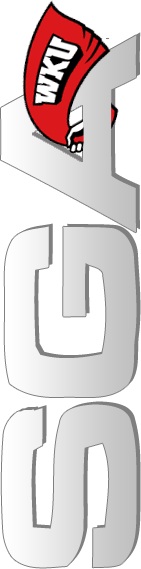 Executive Cabinet Minutes 10/14/14Officers Present: President Nicki TaylorExecutive Vice President Nolan MilesChief of Staff Seth ChurchDirector of Public Relations KJ HallDirector of Academic and Student Affairs Barrett GreenwellSpeaker of the Student Senate Jay Todd RicheyOfficers Not Present:Director of Information Technology Sarah HazelipAdministrative Vice President Liz KoehlerThe meeting of the Executive Cabinet of the Western Kentucky University Student Government Association was called to order at 6:27  PM in the SGA President’s Office in the Downing Student Union by President Nicki Taylor. Minutes approved by unanimous consent.Bill 9-14-F approved by unanimous consent. The agenda for the SGA Retreat was set. Seth mentioned receiving an email from Glasgow Middle School about meeting with them like we did last year. Motion to adjourn made by Seth and adopted by unanimous consent. Meeting adjourned at 6:54 P.M.